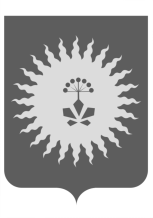 АДМИНИСТРАЦИЯ АНУЧИНСКОГО МУНИЦИПАЛЬНОГО РАЙОНА
П О С Т А Н О В Л Е Н И Е 28.01.2020 г.                                  с. Анучино                                  №       58          В соответствии с Федеральным законом от 27.07.2010 г. № 210-ФЗ «Об организации предоставления государственных и муниципальных услуг», Федеральным законом от 06.10.2003 г. № 131-ФЗ «Об общих принципах организации местного самоуправления в Российской Федерации», Федеральным законом от 24.11.1995 г. № 181-ФЗ
«О социальной защите инвалидов в Российской Федерации», постановлением администрации Анучинского муниципального района
от 22.08.2011 г. № 375 «О порядке разработки и утверждения административных регламентов предоставления муниципальных услуг
на территории Анучинского муниципального района», на основании Устава Анучинского муниципального района, в целях приведения нормативных правовых актов администрации Анучинского муниципального района в соответствие с действующим законодательством, администрация Анучинского муниципального района	ПОСТАНОВЛЯЕТ:	1. В подпункт 7.1. раздела 2 «Стандарт предоставления муниципальных услуг» административного регламента предоставления администрацией Анучинского муниципального района муниципальной услуги «Выдача градостроительных планов земельных участков», утвержденного постановлением администрации Анучинского муниципального района от 15.11.2019 г. № 648, внести следующее изменение:	- слова по тексту «Выдача градостроительного плана земельного участка осуществляется структурным подразделением Администрации
в течение 20 рабочих дней после получения заявления» заменить на слова «Выдача градостроительного плана земельного участка осуществляется структурным подразделением Администрации в течение 10 рабочих дней после получения заявления».2. Общему отделу администрации Анучинского муниципального района опубликовать настоящее постановление в средствах массовой информации и разместить в разделе «Архитектура и градостроительство» официального сайта администрации Анучинского муниципального района в информационно-телекоммуникационной сети «Интернет».3. Настоящее постановление вступает в силу со дня его официального опубликования.4. Контроль за исполнением настоящего постановления оставляю
за собой.Глава Анучинского                	муниципального района                                                        С.А. ПонуровскийО внесении изменений в административный регламент предоставления администрацией Анучинского муниципального района муниципальной услуги «Выдача градостроительных планов земельных участков», утвержденный постановлением администрации Анучинского муниципального района
от 15.11.2019 г. № 648